A program offered by Hillcrest Elementary Out of School Care Society – a non-profit organization offering quality child care since 1993Ready Set Grow Hillcrest Community Preschool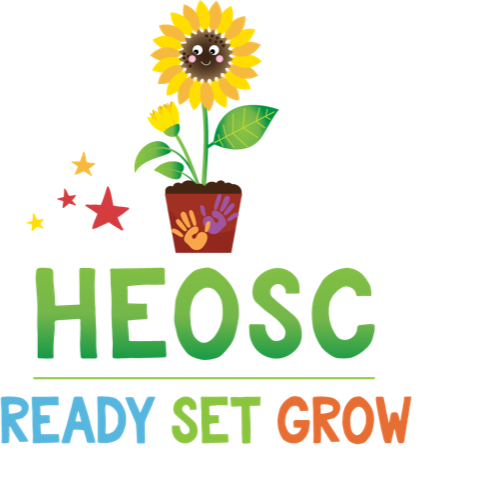 4421 Greentree TerraceVictoria BC  V8N 3S9Tel: 250-472-1530  Fax: 250-477-8400Email: heoscmanager@gmail.com2022/23 Registration FormChild’s Name:                     Child’s Birthdate (Month/Day/Year): *All children must be toilet trained to attend Ready Set Grow Preschool*Provincial Child Care Regulations require that we must have all the information requested in the registration form on file for each child.Please ensure all items on the check-list below have been completed and attached prior to returning to HEOSC. Incomplete packages will not be processed and will be returned to you.Ready Set Grow Preschool 2022/23 Registration FormReady Set Grow Preschool 2022/23 Registration FormFamilyInformation Gender:  M              FParents/Guardians: Gender:  M              FParents/Guardians: Gender:  M              FParents/Guardians:CustodyRestrictions Yes       NoIf yes, please attach court order or custody and access terms of separation agreement and state any general conditions here:  Yes       NoIf yes, please attach court order or custody and access terms of separation agreement and state any general conditions here:  Yes       NoIf yes, please attach court order or custody and access terms of separation agreement and state any general conditions here: MedicalInformationCare Card #:Family Doctor:                                                         Phone #:1) Does your child take any medications?      Yes      NoIf “Yes”, please list below, under “Medications”2) Does your child have an epi-pen?      Yes      No If “Yes” to either of the above please see the Manager or Preschool Leader for appropriate form.3) Does your child require a Supported Child Development (SCD) Worker?      Yes      NoIf “Yes” please see the Manager or Preschool Supervisor.Please describe any health conditions, disabilities, or concerns your child may have (learning, developmental, physical, etc):Medications:Allergies to medications:Other allergies or dietary restrictions: Please discuss with the Manager for relevant policies.Care Card #:Family Doctor:                                                         Phone #:1) Does your child take any medications?      Yes      NoIf “Yes”, please list below, under “Medications”2) Does your child have an epi-pen?      Yes      No If “Yes” to either of the above please see the Manager or Preschool Leader for appropriate form.3) Does your child require a Supported Child Development (SCD) Worker?      Yes      NoIf “Yes” please see the Manager or Preschool Supervisor.Please describe any health conditions, disabilities, or concerns your child may have (learning, developmental, physical, etc):Medications:Allergies to medications:Other allergies or dietary restrictions: Please discuss with the Manager for relevant policies.Care Card #:Family Doctor:                                                         Phone #:1) Does your child take any medications?      Yes      NoIf “Yes”, please list below, under “Medications”2) Does your child have an epi-pen?      Yes      No If “Yes” to either of the above please see the Manager or Preschool Leader for appropriate form.3) Does your child require a Supported Child Development (SCD) Worker?      Yes      NoIf “Yes” please see the Manager or Preschool Supervisor.Please describe any health conditions, disabilities, or concerns your child may have (learning, developmental, physical, etc):Medications:Allergies to medications:Other allergies or dietary restrictions: Please discuss with the Manager for relevant policies.EmergencyContactsPerson(s)Authorized toPick Up ChildOther ThanParentsCheck if same as aboveCheck if same as aboveCheck if same as aboveRecord ofImmunizationPermissionsInformation collected by the program is used for the care and control of the children.  Much of the information is required by legislation.   Parents have the right to opt out of providing information but please be aware that this may affect our ability to provide service.   If you have any questions about the information required, please contact the Program Manager.MEDICAL PERMISSIONAs Parent/Guardian, I authorize the staff of Hillcrest Elementary Out of School Care Society (aka HEOSC), to release my child into the care of the emergency contact person due to  illness or minor injury, or in an emergency, call an ambulance for appropriate care.  I understand that HEOSC will contact me as soon as possible.   Signature  ________________________________________    Date ______________PERMISSION TO COMMUNICATEI give permission for HEOSC to disclose information with Hillcrest Elementary regarding my child whenever necessary.  It may be important from time to time for the staff of HEOSC to both give and receive information regarding my child. Signature  ________________________________________    Date ______________PERMISSION FOR JOURNEYSHEOSC occasionally leaves HEOSC with the children in the program for journeys to local parks, beaches, playgrounds, and attractions and will walk, take private parent/guardian vehicles, or public transit to and from those locations.   As parent/guardian, I give written consent for my child to participate in the outings away from HEOSC.  I fully understand that every reasonable precaution and safety measure will be adhered to by the staff.Signature  ________________________________________     Date  ______________PERMISSION FOR PICTURESAs parent/guardian, I give permission for staff at HEOSC to take pictures of my child for the purposes of a birthday display and other bulletin board displays within the Program facility.   Pictures may be kept in photo albums for historical purposes.  Photos may also be used in the monthly newsletter, distributed to families of children in our program or displayed for advertising.Signature  ________________________________________     Date  ______________PROGRAM CONTRACTI understand and agree to:Give one month's written notice due by the first of the month if I plan to withdraw my child, change days, reduce service, or change the days of the week service is desiredIf I do not give sufficient notice, I am responsible for payment of fees in lieu of notice. Upon registration I will submit a $50/family non-refundable application fee.  This fee also confers membership status within HEOSC.  Be invoiced at the beginning of the school year or commencement of service. All fees for each month are due at the beginning of the school year, in post-dated cheques due the 1st of each month.It is H.E.O.S.C. policy to issue receipts once per calendar year.  If receipts are requested during the year and are subsequently lost, I understand there is a $10/receipt replacement charge.A late fee of $5/day may be charged on all fees outstanding.If I am late picking up my child, a late fee of $1.00 per minute per child will be levied and payable to the staff upon arrival.I will contact the Program if my child will not be attending on a particular day, will be away for an extended period of time, or my child will be picked up by someone not on the authorized pick-up list.I will have my child arrange playdates ahead of time.  Notice will be given in advance and in writing (email/note to staff at the beginning of the day).I will notify the Manager in writing of address changes, work or home phone number changes, or special instructions regarding my child.I agree and accept all policies in the parent handbook.Signature  ___________________________________________  	Date  ______________Signature  ___________________________________________  	Date  ______________For Internal Use OnlyPhoto: ___ Cash / Chq   Imm: ___  Sign:  ____          Enrollment Date _______________             	       				              End Date ________________     